只見線学習列車運行による奥会津魅力創出業務委託公募型プロポーザルの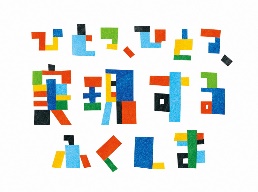 結果について　このことについて、書面審査の結果、最も優れた提案を行った下記の者を業務委託候補者に決定しましたのでお知らせします。記１　業務の概要　　奥会津地域において、地域の魅力を維持・発展させるため、ＪＲ只見線を活用した学習列車を実施する。　　奥会津の地域資源を最大限活用し、地域を巻き込みながら魅力の掘り起こし、磨き上げを行うことで、地域主体による継続的な只見線の利活用及び地域振興を図る。２　履行期間　　契約締結日から令和５年２月２８日（火）まで３　公示期間　　令和４年４月５日（火）から令和４年４月２０日（水）まで４　業務委託候補者決定日　　令和４年４月２５日（月）５　業務委託候補者　（１）名　称　　有限会社河内屋商店奥会津観光　（２）所在地　　福島県河沼郡柳津町大字細八字堺乙109-10　（３）獲得点　　３８０点６　その他の参加者　　１者　獲得点　３７６点７　業務委託候補者の決定方法　　審査会において、企画提案書の内容に基づく総合評価により、業務委託候補者を決定した。